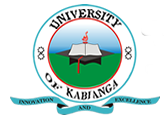 UNIVERSITY OF KABIANGAUNIVERSITY EXAMINATIONS2014/2015 ACADEMIC YEARSUPPLIMENTARY/SPECIAL EXAMINATIONSECOND YEAR SECOND SEMESTER EXAMINATIONFOR THE DEGREE OF BACHELOR OF SCENCE IN BIOCHEMISTRYCOURSE CODE: BIO 213COURSE TITLE: BASIC BIOCHEMICAL TECHNIQUESDATE: 24TH AUGUST, 2015TIME: 2.00 P.M-5.00 P.MINSTRUCTIONS TO CANDIDATES:Answer ALL questions. Total marks (70)Discuss electrophoresis. (10 marks)Explain protein separation methods. (10 marks)Write notes on chromatography. (10 marks)Write notes on colourimetry. (10 marks)Describe the enzyme classes. (10 marks)Describe how to carry out tissue homogenization. (10 marks)Write notes on Ph Meter and how it works. (10 marks)